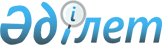 2017 - 2019 жылдарға арналған қалалық бюджет туралыҚарағанды облысы Приозерск қалалық мәслихатының 2016 жылғы 22 желтоқсандағы VIII сессиясының № 8/76 шешімі. Қарағанды облысының Әділет департаментінде 2017 жылғы 9 қаңтарда № 4088 болып тіркелді
      Қазақстан Республикасының 2008 жылғы 4 желтоқсандағы Бюджет кодексіне, Қазақстан Республикасының 2001 жылғы 23 қаңтардағы "Қазақстан Республикасындағы жергілікті мемлекеттік басқару және өзін-өзі басқару туралы" Заңына сәйкес, қалалық мәслихат ШЕШІМ ЕТТІ:
      1. 2017-2019 жылдарға арналған қалалық бюджет 1, 2 және 3 қосымшаларға сәйкес, оның ішінде 2017 жылға келесі көлемдерде бекітілсін:
      1) кірістер - 3162887 мың теңге, оның ішінде:
      салықтық түсімдер - 210287 мың теңге;
      салықтық емес түсімдер - 10810 мың теңге;
      негізгі капиталды сатудан түсетін түсімдер - 9324 мың теңге;
      трансферттердің түсімдері - 2932466 мың теңге;
      2) шығындар - 3196432 мың теңге;
      3) таза бюджеттік несиелеу - 0 мың теңге, оның ішінде:
      бюджеттік несиелер - 0 мың теңге;
      бюджеттік несиелерді өтеу - 0 мың теңге;
      4) қаржы активтерімен операциялар бойынша сальдо – алу 1507 мың теңге, оның ішінде:
      қаржы активтерін сатып алу - 0 мың теңге;
      мемлекеттің қаржы активтерін сатудан түсетін түсімдер - 1507 мың теңге;
      5) бюджеттің тапшылығы (профициті) - алу 32038 мың теңге;
      6) бюджеттің тапшылығын қаржыландыру (профицитін пайдалану) - 32038 мың теңге, оның ішінде:
      қарыздар түсімі - 0 мың теңге;
      қарыздарды өтеу - 0 мың теңге;
      бюджет қаражатының пайдаланылатын қалдықтары - 32038 мың теңге.
      Ескерту. 1-тармақ жаңа редакцияда - Қарағанды облысы Приозерск қалалық мәслихатының 04.12.2017 № 16/144 (01.01.2017 бастап қолданысқа енеді) шешімімен.


      2. 2017 жылға арналған қалалық бюджет түсімдерінің құрамында облыстық бюджеттен қала бюджетіне берілетін субвенциялардың мөлшері 1590067 мың теңге сомасында ескерілсін.
      3. 2017 жылға арналған ауданның (облыстық маңызы бар қаланың) жергілікті атқарушы органының резерві 3460 мың теңге сомасында бекітілсін.
      Ескерту. 3-тармақ жаңа редакцияда - Қарағанды облысы Приозерск қалалық мәслихатының 04.12.2017 № 16/144 (01.01.2017 бастап қолданысқа енеді) шешімімен.


      4. 2017 жылға арналған бюджетті орындау барысында секвестрлеуге жатпайтын жергілікті бюджеттік бағдарламалардың тізбесі 4 қосымшаға сәйкес бекітілсін.
      5. 2017 жылға арналған инвестициялық жобаларды іске асыруға бағытталған, жергілікті бюджеттік даму бағдарламаларының тізбесі 5 қосымшаға сәйкес бекітілсін.
      6. Осы шешім 2017 жылдың 1 қаңтарынан бастап қолданысқа енеді. 2017 жылға арналған қалалық бюджет
      Ескерту. 1-қосымша жаңа редакцияда - Қарағанды облысы Приозерск қалалық мәслихатының 04.12.2017 № 16/144 (01.01.2017 бастап қолданысқа енеді) шешімімен. 2018 жылға арналған қалалық бюджет 2019 жылға арналған қалалық бюджет 2017 жылға арналған бюджетті орындау барысында секвестрлеуге жатпайтын жергілікті бюджеттік бағдарламалардың тізбесі 2017 жылға арналған инвестициялық жобаларды іске асыруға бағытталған, жергілікті бюджеттік даму бағдарламаларының тізбесі
      Ескерту. 5-қосымша жаңа редакцияда - Қарағанды облысы Приозерск қалалық мәслихатының 04.12.2017 № 16/144 (01.01.2017 бастап қолданысқа енеді) шешімімен.
					© 2012. Қазақстан Республикасы Әділет министрлігінің «Қазақстан Республикасының Заңнама және құқықтық ақпарат институты» ШЖҚ РМК
				
      Сессия төрағасы 

П. Жұмаханова

      Қалалық мәслихат хатшысы

 Б. Сәрсембеков
Приозерск қалалық мәслихатының
2016 жылғы 22 желтоқсандағы VIII
сессиясының № 8/76 шешіміне
1 қосымша
Санаты
Санаты
Санаты
 А т а у ы
Сома (мың теңге)
Сыныбы
Сыныбы
Сыныбы
Сома (мың теңге)
Iшкi сыныбы
Iшкi сыныбы
Сома (мың теңге)
1
2
3
4
5
I.Кiрiстер
3162887
1
Салықтық түсімдер
210287
01
Табыс салығы
83049
2
Жеке табыс салығы
83049
03
Әлеуметтiк салық
51699
1
Әлеуметтiк салық
51699
04
Меншiкке салынатын салықтар
46592
1
Мүлiкке салынатын салықтар
20260
3
Жер салығы
11014
4
Көлiк құралдарына салынатын салық
15318
05
Тауарларға, жұмыстарға және қызметтерге салынатын iшкi салықтар
26547
2
Акциздер
1358
3
Табиғи және басқа да ресурстарды пайдаланғаны үшiн түсетiн түсiмдер
4687
4
Кәсiпкерлiк және кәсiби қызметтi жүргiзгенi үшiн алынатын алымдар
19392
5
Ойын бизнесіне салық
1110
08
Заңдық маңызы бар әрекеттерді жасағаны және (немесе) оған уәкілеттігі бар мемлекеттік органдар немесе лауазымды адамдар құжаттар бергені үшін алынатын міндетті төлемдер
2400
1
Мемлекеттік баж
2400
2
Салықтық емес түсiмдер
10810
01
Мемлекеттік меншіктен түсетін кірістер
10360
1
Мемлекеттік кәсіпорындардың таза кірісі бөлігінің түсімдері 
400
02
5

 
Мемлекет меншігіндегі мүлікті жалға беруден түсетін кірістер

Мемлекеттік бюджеттен қаржыландырылатын мемлекеттік мекемелердің тауарларды (жұмыстарды, қызметтерді) өткізуінен түсетін түсімдер
9960

1

 
1
Мемлекеттік бюджеттен қаржыландырылатын мемлекеттік мекемелердің тауарларды (жұмыстарды, қызметтерді) өткізуінен түсетін түсімдер
1

 
 

04
Мемлекеттік бюджеттен қаржыландырылатын, сондай-ақ Қазақстан Республикасы Ұлттық Банкінің бюджетінен (шығыстар сметасынан) қамтылатын және қаржыландырылатын мемлекеттік мекемелер салатын айыппұлдар, өсімпұлдар, санкциялар, өндіріп алулар
164

 
Мұнай секторы ұйымдарынан түсетін түсімдерді қоспағанда, мемлекеттік бюджеттен қаржыландырылатын, сондай-ақ Қазақстан Республикасы Ұлттық Банкінің бюджетінен (шығыстар

сметасынан) қамтылатын және қаржыландырылатын мемлекеттік мекемелер салатын айыппұлдар, өсімпұлдар, санкциялар, өндіріп алулар
164

 
06
Басқа да салықтық емес түсімдер
285
1
Басқа да салықтық емес түсімдер
285
3
Негізгі капиталды сатудан түсетін түсімдер
9324
01
Мемлекеттік мекемелерге бекітілген мемлекеттік мүлікті сату
761
03
Мемлекеттік мекемелерге бекітілген мемлекеттік мүлікті сату
761
1
Жердi және материалдық емес активтердi сату
8563
1
Жерді сату
7903
2
Материалдық емес активтерді сату 
660
4
Трансферттердің түсімдері
2932466
02
Мемлекеттiк басқарудың жоғары тұрған органдарынан түсетiн трансферттер
2932466
2
Облыстық бюджеттен түсетiн трансферттер
2932466
Функционалдық топ
Функционалдық топ
Функционалдық топ
Функционалдық топ
Функционалдық топ
Функционалдық топ
Функционалдық топ
Сома (мың теңге)
Кіші функция
Кіші функция
Кіші функция
Кіші функция
Кіші функция
Кіші функция
Сома (мың теңге)
 Атауы
 Атауы
Сома (мың теңге)
Бюджеттiк бағдарламалардың әкімшісі
Бюджеттiк бағдарламалардың әкімшісі
Бюджеттiк бағдарламалардың әкімшісі
Бюджеттiк бағдарламалардың әкімшісі
Бюджеттiк бағдарламалардың әкімшісі
Сома (мың теңге)
Бағдарлама
Бағдарлама
Бағдарлама
Сома (мың теңге)
Сома (мың теңге)
1
2
3
3
4
4
5
6
II. Шығындар 
3196432
01
Жалпы сипаттағы мемлекеттiк қызметтер 
254163
1
Мемлекеттiк басқарудың жалпы функцияларын орындайтын өкiлдi, атқарушы және басқа органдар
113119
112
112
Аудан (облыстық маңызы бар қала) мәслихатының аппараты
23830
001
001
Аудан (облыстық маңызы бар қала) мәслихатының қызметін қамтамасыз ету жөніндегі қызметтер
23237
003
003
Мемлекеттік органның күрделі шығыстары
593
122
122
Аудан (облыстық маңызы бар қала) әкімінің аппараты
89289
001
001
Аудан (облыстық маңызы бар қала) әкімінің қызметін қамтамасыз ету жөніндегі қызметтер
84706
003
003
Мемлекеттік органның күрделі шығыстары
4583
2
Қаржылық қызмет
4242
459
459
Ауданның (облыстық маңызы бар қаланың) экономика және қаржы бөлімі
4242
003
003
Салық салу мақсатында мүлікті бағалауды жүргізу
0
010
010
Жекешелендіру, коммуналдық меншікті басқару, жекешелендіруден кейінгі қызмет және осыған байланысты дауларды реттеу
4242
9
454
454
Жалпы сипаттағы өзге де мемлекеттiк қызметтер

Ауданның (облыстық маңызы бар қаланың) кәсіпкерлік және
136802

20230
ауыл шаруашылығы бөлімі
001
001
Жергілікті деңгейде кәсіпкерлікті және ауыл шаруашылығын дамыту саласындағы мемлекеттік саясатты іске асыру жөніндегі қызметтер
 19391

 
007
007
Мемлекеттік органның күрделі шығыстары
839
459
459
Ауданның (облыстық маңызы бар қаланың) экономика және қаржы бөлімі
33684
001
001
Ауданның (облыстық маңызы бар қаланың) экономикалық саясаттын қалыптастыру мен дамыту, мемлекеттік жоспарлау, бюджеттік атқару және коммуналдық меншігін басқару саласындағы мемлекеттік саясатты іске асыру жөніндегі қызметтер
27290
486
486
Мемлекеттік органның күрделі шығыстары
6394
492 
492 
Ауданның (облыстық маңызы бар қаланың) жер қатынастары, сәулет және қала құрылысы бөлімі
34219

 
 

015

 
 

015

 
Жергілікті деңгейде жер қатынастары, сәулет және қала құрылысын реттеу саласындағы мемлекеттік саясатты іске асыру жөніндегі қызметтер
33527
001
001
Мемлекеттік органның күрделі шығыстары
692
 

003
 

003
Ауданның (облыстық маңызы бар қаланың) тұрғын үй-

коммуналдық шаруашылығы, жолаушылар көлігі,

автомобиль жолдары және тұрғын үй инспекциясы бөлімі
24619
 

001
 

001
Жергілікті деңгейде тұрғын үй-коммуналдық шаруашылық,
24619
жолаушылар көлігі, автомобиль жолдары және тұрғын үй инспекциясы саласындағы мемлекеттік саясатты іске асыру жөніндегі қызметтер
013
013
Мемлекеттік органның күрделі шығыстары
24050
02
Қорғаныс
2298
1
Әскери мұқтаждар
1998
122
122
Аудан (облыстық маңызы бар қала) әкімінің аппараты
1998
005
005
Жалпыға бірдей әскери міндетті атқару шеңберіндегі іс-шаралар
1998
2
Төтенше жағдайлар жөнiндегi жұмыстарды ұйымдастыру
300
122
122
Аудан (облыстық маңызы бар қала) әкімінің аппараты
300
006
006
Аудан (облыстық маңызы бар қала) ауқымындағы төтенше жағдайлардың алдын алу және оларды жою
300
03
Қоғамдық тәртіп, қауіпсіздік, құқықтық, сот, қылмыстық-атқару қызметі
148
6
Қылмыстық-атқару жүйесі
148
451
451
Ауданның (облыстық маңызы бар қаланың) жұмыспен қамту және әлеуметтік бағдарламалар бөлімі
148
039
039
Қылмыстық жазасын өтеген адамдарды әлеуметтік бейімдеу мен оңалтуды ұйымдастыру және жүзеге асыру
148
04
Бiлiм беру
778283
1
Мектепке дейiнгi тәрбие және оқыту
174309
464
464
Ауданның (облыстық маңызы бар қаланың) білім бөлімі
174309
040
040
Мектепке дейінгі білім беру ұйымдарында мемлекеттік білім беру тапсырысын іске асыруға
174309
2
Бастауыш, негізгі орта және жалпы орта білім беру
511667
464
464
Ауданның (облыстық маңызы бар қаланың) білім бөлімі
511667
003
003
Жалпы білім беру
432206
006
006
Балаларға қосымша білім беру
79461
9
Бiлiм беру саласындағы өзге де қызметтер
92307
464
464
Ауданның (облыстық маңызы бар қаланың) білім бөлімі
92307
001
001
Жергілікті деңгейде білім беру саласындағы мемлекеттік саясатты іске асыру жөніндегі қызметтер
15880

 
005
005
Ауданның (областык маңызы бар қаланың) мемлекеттік білім беру мекемелер үшін оқулықтар мен оқу-әдiстемелiк кешендерді сатып алу және жеткізу
26287
015

 
015

 
Жетім баланы (жетім балаларды) және ата-аналарының қамқорынсыз қалған баланы (балаларды) күтіп-ұстауға қамқоршыларға (қорғаншыларға) ай сайынға ақшалай қаражат төлемі
3324

 
022
022
Жетім баланы (жетім балаларды) және ата-анасының қамқорлығынсыз қалған баланы (балаларды) асырап алғаны үшін Қазақстан азаматтарына біржолғы ақша қаражатын төлеуге арналған төлемдер
0
067
067
Ведомстволық бағыныстағы мемлекеттік мекемелерінің және ұйымдарының күрделі шығыстары
46816
06
Әлеуметтiк көмек және әлеуметтiк қамсыздандыру
94844
1
Әлеуметтiк қамсыздандыру
3549
451

 
451

 
Ауданның (облыстық маңызы бар қаланың) жұмыспен қамту және әлеуметтік бағдарламалар бөлімі
3403

 
005 
005 
Мемлекеттік атаулы әлеуметтік көмек
482
016
016
18 жасқа дейінгі балаларға мемлекеттік жәрдемақылар
830
025
025
"Өрлеу" жобасы бойынша келісілген қаржылай көмекті енгізу
2091
464
464
Ауданның (облыстық маңызы бар қаланың) білім бөлімі
146
030
030
Патронат тәрбиешілерге берілген баланы (балаларды) асырап бағу
146
2
Әлеуметтiк көмек
64590
451
451
Ауданның (облыстық маңызы бар қаланың) жұмыспен қамту және әлеуметтік бағдарламалар бөлімі
64590
002
002
Жұмыспен қамту бағдарламасы
35801
006
006
Тұрғын үйге көмек көрсету
878
007
007
Жергілікті өкілетті органдардың шешімі бойынша мұқтаж азаматтардың жекелеген топтарына әлеуметтік көмек
8913
010
010
Үйден тәрбиеленіп оқытылатын мүгедек балаларды материалдық қамтамасыз ету
124
014
014
Мұқтаж азаматтарға үйде әлеуметтiк көмек көрсету
3143
017
017
Мүгедектерді оңалту жеке бағдарламасына сәйкес, мұқтаж мүгедектерді міндетті гигиеналық құралдармен және ымдау тілі мамандарының қызмет көрсетуін, жеке көмекшілермен қамтамасыз ету
2780
023
023
Жұмыспен қамту орталықтарының қызметін қамтамасыз ету
12951
9
Әлеуметтiк көмек және әлеуметтiк қамтамасыз ету салаларындағы өзге де қызметтер
26705
451
451
Ауданның (облыстық маңызы бар қаланың) жұмыспен қамту және әлеуметтік бағдарламалар бөлімі
26705
001
001
Жергілікті деңгейде халық үшін әлеуметтік бағдарламаларды жұмыспен қамтуды қамтамасыз етуді іске асыру саласындағы мемлекеттік саясатты іске асыру жөніндегі қызметтер 
23203
011
011
Жәрдемақыларды және басқа да әлеуметтік төлемдерді есептеу, төлеу мен жеткізу бойынша қызметтерге ақы төлеу
146
021
021
Мемлекеттік органның күрделі шығыстары
1426
050
050
Қазақстан Республикасында мүгедектердің құқықтарын қамтамасыз ету және өмір сүру сапасын жақсарту жөніндегі 2012 - 2018 жылдарға арналған іс-шаралар жоспарын іске асыру
1018
067
067
Ведомстволық бағыныстағы мемлекеттік мекемелерінің және ұйымдарының күрделі шығыстары
912
07
Тұрғын үй-коммуналдық шаруашылық
1838873
1
Тұрғын үй шаруашылығы
682854
464
464
Ауданның (облыстық маңызы бар қаланың) білім бөлімі
12872
026
026
Нәтижелі жұмыспен қамтуды және жаппай кәсіпкерлікті дамыту бағдарламасы шеңберінде қалалардың және ауылдық елді мекендердің объектілерін жөндеу
12872
467
467
Ауданның (облыстық маңызы бар қаланың) құрылыс бөлімі
484550
 

478 
 

478 
Коммуналдық тұрғын үй қорының тұрғын үйін жобалау және (немесе) салу, реконструкциялау
389100

 
 

003

 
 

003

 
Инженерлік-коммуникациялық инфрақұрылымды жобалау, дамыту және (немесе) жайластыру

Ауданның (облыстық маңызы бар қаланың) ішкі саясат, 
95450

 
004
004
мәдениет және тілдерді дамыту бөлімі
6724
024
024
Нәтижелі жұмыспен қамтуды және жаппай кәсіпкерлікті дамыту бағдарламасы шеңберінде қалалардың және ауылдық елді мекендердің объектілерін жөндеу
6724
492
492
Ауданның (облыстық маңызы бар қаланың) тұрғын үй -коммуналдық шаруашылығы, жолаушылар көлігі, автомобиль жолдары және тұрғын үй инспекциясы бөлімі
178708
003
003
Мемлекеттік тұрғын үй қорын сақтауды үйымдастыру
172335
041
041
Нәтижелі жұмыспен қамтуды және жаппай кәсіпкерлікті дамыту бағдарламасы шеңберінде қалалардың және ауылдық елді мекендердің объектілерін жөндеу және абаттандыру
6373
2
Коммуналдық шаруашылық
992591
467 
467 
Ауданның (облыстық маңызы бар қаланың) құрылыс бөлімі
2376

 
492
492
Сумен жабдықтау және су бұру жүйесін дамыту
1096
006
006
Қаланы және елді мекендерді абаттандыруды дамыту
1280
 007
 007
Ауданның (облыстық маңызы бар қаланың) тұрғын үй -

коммуналдық шаруашылығы, жолаушылар көлігі, автомобиль жолдары және тұрғын үй инспекциясы бөлімі
990215
011
011
Шағын қалаларды жылумен жабдықтауды үздіксіз қамтамасыз ету
626774
012
012
Сумен жабдықтау және су бұру жүйесінің жұмыс істеуі
192754
029
029
Сумен жабдықтау және су бұру жүйелерін дамыту
170687
3
Елді-мекендерді көркейту
163428
492
492
Ауданның (облыстық маңызы бар қаланың) тұрғын үй-коммуналдық шаруашылығы, жолаушылар көлігі, автомобиль жолдары және тұрғын үй инспекциясы бөлімі
163428
015
015
Елдi мекендердегі көшелердi жарықтандыру
9958
016
016
Елдi мекендердiң санитариясын қамтамасыз ету
6430
017
017
Жерлеу орындарын ұстау және туыстары жоқ адамдарды жерлеу
200
018
018
Елдi мекендердi абаттандыру және көгалдандыру
146840
08
Мәдениет, спорт, туризм және ақпараттық кеңістiк
90814
1
Мәдениет саласындағы қызмет
5176
478
478
Ауданның (облыстық маңызы бар қаланың) ішкі саясат, мәдениет және тілдерді дамыту бөлімі
5176
009
009
Мәдени-демалыс жұмысын қолдау
5176
2
Спорт
19724
465
465
Ауданның (облыстық маңызы бар қаланың) дене шынықтыру және спорт бөлімі
19623
001
001
Жергілікті деңгейде дене шынықтыру және спорт саласындағы мемлекеттік саясатты іске асыру жөніндегі қызметтер
12195
004
004
Мемлекеттік органның күрделі шығыстары
1443
005
005
Ұлттық және бұқаралық спорт түрлерін дамыту
1529
006
006
Аудандық (облыстық маңызы бар қалалық) деңгейде спорттық жарыстар өткiзу
1371
467
467
Әртүрлi спорт түрлерi бойынша аудан (облыстық маңызы бар қала) құрама командаларының мүшелерiн дайындау және олардың облыстық спорт жарыстарына қатысуы
3085

 
007

 
007

 
Ауданның (облыстық маңызы бар қаланың) құрылыс бөлімі
101

 
008
008
Cпорт объектілерін дамыту
101
3
Ақпараттық кеңiстiк
25518
478
478
Ауданның (облыстық маңызы бар қаланың) ішкі саясат, мәдениет және тілдерді дамыту бөлімі
25518
005
005
Мемлекеттік ақпараттық саясат жүргізу жөніндегі қызметтер
5937
007

008
007

008
Аудандық (қалалық) кiтапханалардың жұмыс iстеуi

Мемлекеттiк тiлдi және Қазақстан халқының басқа да тiлдерін дамыту
17802

1779
9
Мәдениет, спорт, туризм және ақпараттық кеңiстiктi ұйымдастыру жөнiндегi өзге де қызметтер 
40396
478

 
478

 
 

001
 

001
Ауданның (облыстық маңызы бар қаланың) ішкі саясат, мәдениет және тілдерді дамыту бөлімі

Ақпаратты, мемлекеттілікті нығайту және азаматтардың әлеуметтік сенімділігін қалыптастыру саласында жергілікті

деңгейде мемлекеттік саясатты іске асыру жөніндегі қызметтер
40396

23452
003
003
Мемлекеттік органның күрделі шығыстары
874
004

032
004

032
Жастар саясаты саласында іс-шараларды іске асыру

Ведомстволық бағыныстағы мемлекеттік мекемелерінің 

және ұйымдарының күрделі шығыстары
15239

831
10
Ауыл, су, орман, балық шаруашылығы, ерекше қорғалатын табиғи аумақтар, қоршаған ортаны және жануарлар дүниесін қорғау, жер қатынастары
33726
1
Ауыл шаруашылығы
30360
473
473
Ауданның (облыстық маңызы бар қаланың) ветеринария бөлімі
30360

 
001
001
Жергілікті деңгейде ветеринария саласындағы мемлекеттік саясатты іске асыру жөніндегі қызметтер
20399

 
005
005
Мал көмінділерінің (биотермиялық шұңқырлардың) жұмыс істеуін қамтамасыз ету 
673

 
007
007
Қаңғыбас иттер мен мысықтарды аулауды және жоюды ұйымдастыру
1426

 
009
009
Жануарлардың энзоотиялық аурулары бойынша ветеринариялық іс-шараларды жүргізу
72

 
010
010
Ауыл шаруашылығы жануарларын сәйкестендіру жөніндегі іс-шараларды өткізу
911

 
011
011
Эпизоотияға қарсы іс-шаралар жүргізу
2678
032
032
Ведомстволық бағыныстағы мемлекеттік мекемелерінің және ұйымдарының күрделі шығыстары
4201

 
6
Жер қатынастары
3366
486
486
Ауданның (облыстық маңызы бар қаланың) жер қатынастары, сәулет және қала құрылысы бөлімі
3366
008
008
Аудандар, облыстық маңызы бар, аудандық маңызы бар қалалардың, ауылдық округтердiң, кенттердің, ауылдардың шекарасын белгiлеу кезiнде жүргiзiлетiн жерге орналастыру
3366

 
11
Өнеркәсіп, сәулет, қала құрылысы және құрылыс қызметі
15443
2
Сәулет, қала құрылысы және құрылыс қызметі
15443
467
467
Ауданның (облыстық маңызы бар қаланың) құрылыс бөлімі
15443
001
001
Жергілікті деңгейде құрылыс саласындағы мемлекеттік саясатты іске асыру жөніндегі қызметтер
15225
017
017
Мемлекеттік органның күрделі шығыстары
218
12
Көлiк және коммуникация
66909
1
Автомобиль көлiгi
62583
492
492
Ауданның (облыстық маңызы бар қаланың) тұрғын үй-коммуналдық шаруашылығы, жолаушылар көлігі, автомобиль жолдары және тұрғын үй инспекциясы бөлімі
62583
023
023
Автомобиль жолдарының жұмыс істеуін қамтамасыз ету
13349
045
045
Аудандық маңызы бар автомобиль жолдарын және елді-мекендердің көшелерін күрделі және орташа жөндеу
49234

 
9

 
Көлiк және коммуникациялар саласындағы өзге де қызметтер
4326

 
492

 
492

 
Ауданның (облыстық маңызы бар қаланың) тұрғын үй-коммуналдық шаруашылығы, жолаушылар көлігі,

автомобиль жолдары және тұрғын үй инспекциясы бөлімі
4326

 
037
037
Әлеуметтік маңызы бар қалалық (ауылдық), қала маңындағы және ауданішілік қатынастар бойынша жолаушылар тасымалдарын субсидиялау
4326
13
Басқалар
3664
3

 
Кәсiпкерлiк қызметтi қолдау және бәсекелестікті қорғау
204

 
454
454
Ауданның (облыстық маңызы бар қаланың) кәсіпкерлік және ауыл шаруашылығы бөлімі
204
006
006
Кәсіпкерлік қызметті қолдау
204
9
Басқалар
3460
459
459
Ауданның (облыстық маңызы бар қаланың) экономика және қаржы бөлімі
3460
012
012
Ауданның (облыстық маңызы бар қаланың) жергілікті атқарушы органының резерві 
3460
15
Трансферттер
17267
1
Трансферттер
17267
459
459
Ауданның (облыстық маңызы бар қаланың) экономика және қаржы бөлімі
17267
006

 
006

 
Нысаналы пайдаланылмаған (толық пайдаланылмаған) трансферттерді қайтару
4494

 
024
024
Заңнаманы өзгертуге байланысты жоғары тұрған бюджеттің шығындарын өтеуге төменгі тұрған бюджеттен ағымдағы нысаналы трансферттер
2846
054
054
Қазақстан Республикасының Ұлттық қорынан берілетін нысаналы трансферт есебінен республикалық бюджеттен бөлінген пайдаланылмаған (түгел пайдаланылмаған) нысаналы трансферттердің сомасын қайтару
9927
III. Таза бюджеттік несиелеу
0
Санаты
Санаты
Санаты
Санаты
Санаты
Сома (мың теңге)
Сыныбы Атауы
Сыныбы Атауы
Сыныбы Атауы
Сома (мың теңге)
Ішкі сыныбы
Ішкі сыныбы
Сома (мың теңге)
1
1
2
3
4
5
Бюджеттік несиелерді өтеу
0
Функционалдық топ
Функционалдық топ
Функционалдық топ
Функционалдық топ
Функционалдық топ
Сома (мың теңге)
Кіші функция
Кіші функция
Кіші функция
Кіші функция
Сома (мың теңге)
 Атауы
Сома (мың теңге)
Бюджеттiк бағдарламалардың әкімшісі
Бюджеттiк бағдарламалардың әкімшісі
Бюджеттiк бағдарламалардың әкімшісі
Сома (мың теңге)
Бағдарлама
Бағдарлама
Сома (мың теңге)
1
2
3
4
5
6
IV. Қаржы активтерімен операциялар бойынша сальдо
-1507
Қаржы активтерін сатып алу
0
Санаты
Санаты
Санаты
Санаты
Санаты
Сома (мың теңге)
Сыныбы Атауы
Сыныбы Атауы
Сыныбы Атауы
Сома (мың теңге)
Ішкі сыныбы
Ішкі сыныбы
Сома (мың теңге)
1
1
2
3
4
5
6
6
Мемлекеттің қаржы активтерін сатудан түсетін түсімдер
1507
01
Мемлекеттің қаржы активтерін сатудан түсетін түсімдер
1507
1
Қаржы активтерін ел ішінде сатудан түсетін түсімдер
1507
Атауы
Сома (мың теңге)
1
2
V. Бюджеттің тапшылығы (профициті)
-32038
VI. Бюджеттің тапшылығын қаржыландыру (профицитін пайдалану)
32038Приозерск қалалық мәслихатының
2016 жылғы 22 желтоқсандағы VIII
сессиясының № 8/76 шешіміне
2 қосымша
Санаты
Санаты
Санаты
Санаты
Сома (мың теңге)
Сыныбы
Сыныбы
Сыныбы
Сома (мың теңге)
Iшкi сыныбы
Iшкi сыныбы
Сома (мың теңге)
А т а у ы
Сома (мың теңге)
1
2
3
4
5
I.Кiрiстер
2088342
1
Салықтық түсімдер
238212
01
Табыс салығы
91209
2
Жеке табыс салығы
91209
03
Әлеуметтiк салық
60358
1
Әлеуметтiк салық
60358
04
Меншiкке салынатын салықтар
57018
1
Мүлiкке салынатын салықтар
20933
3
Жер салығы
18291
4
Көлiк құралдарына салынатын салық
17794
05
Тауарларға, жұмыстарға және қызметтерге салынатын iшкi салықтар
26831
2
Акциздер
1422
3
Табиғи және басқа да ресурстарды пайдаланғаны үшiн түсетiн түсiмдер
5554
4
Кәсiпкерлiк және кәсiби қызметтi жүргiзгенi үшiн алынатын алымдар
18592
5
Ойын бизнесіне салық
1263
08
Заңдық маңызы бар әрекеттерді жасағаны және (немесе) оған уәкілеттігі бар мемлекеттік органдар немесе лауазымды адамдар құжаттар бергені үшін алынатын міндетті төлемдер
2796
1
Мемлекеттік баж
2796
2
Салықтық емес түсiмдер
11969
01
Мемлекеттік меншіктен түсетін кірістер
10433
5
Мемлекет меншігіндегі мүлікті жалға беруден түсетін кірістер
10433
06
Өзгеде салық емес түсімдер
1536
1
Жергілікті бюджетке өзгеде салықтық емес түсімдер
1536
3
Негізгі капиталды сатудан түсетін түсімдер
11013
03
Жердi және материалдық емес активтердi сату
11013
1
Жерді сату
7361
2
Материалдық емес активтерді сату 
3652
4
Трансферттердің түсімдері
1827148
02
Мемлекеттiк басқарудың жоғары тұрған органдарынан түсетiн трансферттер
1827148
2
Облыстық бюджеттен түсетiн трансферттер
1827148
Функционалдық топ
Функционалдық топ
Функционалдық топ
Функционалдық топ
Функционалдық топ
Функционалдық топ
Функционалдық топ
Функционалдық топ
Сома (мың теңге
Кіші функция
Кіші функция
Кіші функция
Кіші функция
Кіші функция
Кіші функция
Кіші функция
Сома (мың теңге
 Атауы
 Атауы
Сома (мың теңге
Бюджеттiк бағдарламалардың әкімшісі
Бюджеттiк бағдарламалардың әкімшісі
Бюджеттiк бағдарламалардың әкімшісі
Бюджеттiк бағдарламалардың әкімшісі
Бюджеттiк бағдарламалардың әкімшісі
Бюджеттiк бағдарламалардың әкімшісі
Сома (мың теңге
Бағдарлама
Бағдарлама
Бағдарлама
Сома (мың теңге
1
2
3
3
3
4
4
5
6
II. Шығындар 
2088342
01
Жалпы сипаттағы мемлекеттiк қызметтер 
252458
1
Мемлекеттiк басқарудың жалпы функцияларын орындайтын өкiлдi, атқарушы және басқа органдар
117283
112
112
112
Аудан (облыстық маңызы бар қала) мәслихатының аппараты
24282
001
001
Аудан (облыстық маңызы бар қала) мәслихатының қызметін қамтамасыз ету жөніндегі қызметтер
23652
003
003
Мемлекеттік органның күрделі шығыстары
630
122
122
122
Аудан (облыстық маңызы бар қала) әкімінің аппараты
93001
001
001
Аудан (облыстық маңызы бар қала) әкімінің қызметін қамтамасыз ету жөніндегі қызметтер
89828
003
003
Мемлекеттік органның күрделі шығыстары
3173
2
Қаржылық қызмет
4181
459
459
459
Ауданның (облыстық маңызы бар қаланың) экономика және қаржы бөлімі
4181
003
003
Салық салу мақсатында мүлікті бағалауды жүргізу
248
010
010
Жекешелендіру, коммуналдық меншікті басқару, жекешелендіруден кейінгі қызмет және осыған байланысты дауларды реттеу
3933
9
Жалпы сипаттағы өзге де мемлекеттiк қызметтер
130994
454
454
454
Ауданның (облыстық маңызы бар қаланың) кәсіпкерлік және ауыл шаруашылығы бөлімі
20393
001
001
Жергілікті деңгейде кәсіпкерлікті және ауыл шаруашылығын дамыту саласындағы мемлекеттік саясатты іске асыру жөніндегі қызметтер
19585
007
007
Мемлекеттік органның күрделі шығыстары
808
459
459
459
Ауданның (облыстық маңызы бар қаланың) экономика және қаржы бөлімі
32233
001
001
Ауданның (облыстық маңызы бар қаланың) экономикалық саясаттын қалыптастыру мен дамыту, мемлекеттік жоспарлау, бюджеттік атқару және коммуналдық меншігін басқару саласындағы мемлекеттік саясатты іске асыру жөніндегі қызметтер
26113
015
015
Мемлекеттік органның күрделі шығыстары
6120
486
486
486
Ауданның (облыстық маңызы бар қаланың) жер қатынастары, сәулет және қала құрылысы бөлімі
32274
001
001
Жергілікті деңгейде жер қатынастары, сәулет және қала құрылысын реттеу саласындағы мемлекеттік саясатты іске асыру жөніндегі қызметтер
31774
003
003
Мемлекеттік органның күрделі шығыстары
500
492
492
492
Ауданның (облыстық маңызы бар қаланың) тұрғын үй-коммуналдық шаруашылығы, жолаушылар көлігі, автомобиль жолдары және тұрғын үй инспекциясы бөлімі
46094
001
001
Жергілікті деңгейде тұрғын үй-коммуналдық шаруашылық, жолаушылар көлігі, автомобиль жолдары және тұрғын үй инспекциясы саласындағы мемлекеттік саясатты іске асыру жөніндегі қызметтер
23296
013
013
Мемлекеттік органның күрделі шығыстары
22798
02
Қорғаныс
2110
1
Әскери мұқтаждар
1795
122
122
122
Аудан (облыстық маңызы бар қала) әкімінің аппараты
1795
005
005
Жалпыға бірдей әскери міндетті атқару шеңберіндегі іс-шаралар
1795
2
Төтенше жағдайлар жөнiндегi жұмыстарды ұйымдастыру
315
122
122
122
Аудан (облыстық маңызы бар қала) әкімінің аппараты
315
006
006
Аудан (облыстық маңызы бар қала) ауқымындағы төтенше жағдайлардың алдын алу және оларды жою
315
03
Қоғамдық тәртіп, қауіпсіздік, құқықтық, сот, қылмыстық-атқару қызметі
476
6
Қылмыстық-атқару жүйесі
476
451
451
Ауданның (облыстық маңызы бар қаланың) жұмыспен қамту және әлеуметтік бағдарламалар бөлімі
476
039
039
039
Қылмыстық жазасын өтеген адамдарды әлеуметтік бейімдеу мен оңалтуды ұйымдастыру және жүзеге асыру
476
04
Бiлiм беру
839961
1
Мектепке дейiнгi тәрбие және оқыту
243052
464
464
Ауданның (облыстық маңызы бар қаланың) білім бөлімі
183052
040

 
040

 
040

 
Мектепке дейінгі білім беру ұйымдарында мемлекеттік білім беру тапсырысын іске асыруға
183052

 
467
467
Ауданның (облыстық маңызы бар қаланың) құрылыс бөлімі
60000

 
037
037
037
Мектепке дейiнгi тәрбие және оқыту объектілерін салу және реконструкциялау
60000
2
Бастауыш, негізгі орта және жалпы орта білім беру
505258
464
464
Ауданның (облыстық маңызы бар қаланың) білім бөлімі
505258
003
003
003
Жалпы білім беру
414181
006
006
006
Балаларға қосымша білім беру
91077
9
Бiлiм беру саласындағы өзге де қызметтер
91651
464
464
Ауданның (облыстық маңызы бар қаланың) білім бөлімі
91651
001
001
001
Жергілікті деңгейде білім беру саласындағы мемлекеттік саясатты іске асыру жөніндегі қызметтер
15722
005
005
005
Ауданның (областык маңызы бар қаланың) мемлекеттік білім беру мекемелер үшін оқулықтар мен оқу-әдiстемелiк кешендерді сатып алу және жеткізу
27352
015
015
015
Жетім баланы (жетім балаларды) және ата-аналарының қамқорынсыз қалған баланы (балаларды) күтіп-ұстауға қамқоршыларға (қорғаншыларға) ай сайынға ақшалай қаражат төлемі
3440
022

 
022

 
022

 
Жетім баланы (жетім балаларды) және ата-анасының қамқорлығынсыз қалған баланы (балаларды) асырап алғаны үшін Қазақстан азаматтарына біржолғы ақша қаражатын төлеуге арналған төлемдер
178

 
067
067
067
Ведомстволық бағыныстағы мемлекеттік мекемелерінің

және ұйымдарының күрделі шығыстары
44959
06
Әлеуметтiк көмек және әлеуметтiк қамсыздандыру
96158
1
Әлеуметтiк қамсыздандыру
8521
451
451
Ауданның (облыстық маңызы бар қаланың) жұмыспен

қамту және әлеуметтік бағдарламалар бөлімі
8521
005
005
005
Мемлекеттік атаулы әлеуметтік көмек 
3045
016
016
016
18 жасқа дейінгі балаларға мемлекеттік жәрдемақылар
5476
2
Әлеуметтiк көмек
62050
451
451
Ауданның (облыстық маңызы бар қаланың) жұмыспен қамту және әлеуметтік бағдарламалар бөлімі
62050
002
002
002
Жұмыспен қамту бағдарламасы
29778
006
006
006
Тұрғын үйге көмек көрсету
1845
007
007
007
Жергілікті өкілетті органдардың шешімі бойынша мұқтаж азаматтардың жекелеген топтарына әлеуметтік көмек
10669
010
010
010
Үйден тәрбиеленіп оқытылатын мүгедек балаларды материалдық қамтамасыз ету
114
014
014
014
Мұқтаж азаматтарға үйде әлеуметтiк көмек көрсету
3242
017
017
017
Мүгедектерді оңалту жеке бағдарламасына сәйкес, мұқтаж мүгедектерді міндетті гигиеналық құралдармен және ымдау тілі мамандарының қызмет көрсетуін, жеке көмекшілермен қамтамасыз ету
3326
023
023
023
Жұмыспен қамту орталықтарының қызметін қамтамасыз ету
13076
9
Әлеуметтiк көмек және әлеуметтiк қамтамасыз ету салаларындағы өзге де қызметтер
25587
451
451
Ауданның (облыстық маңызы бар қаланың) жұмыспен қамту және әлеуметтік бағдарламалар бөлімі
25587
001
001
001
Жергілікті деңгейде халық үшін әлеуметтік бағдарламаларды жұмыспен қамтуды қамтамасыз етуді іске асыру саласындағы мемлекеттік саясатты іске асыру жөніндегі қызметтер 
23421
011
011
011
Жәрдемақыларды және басқа да әлеуметтік төлемдерді есептеу, төлеу мен жеткізу бойынша қызметтерге ақы төлеу
231
021
021
021
Мемлекеттік органның күрделі шығыстары
1030
 

07
067

 
067

 
067

 
Ведомстволық бағыныстағы мемлекеттік мекемелерінің және ұйымдарының күрделі шығыстары
905
 

07
067

 
067

 
067

 
Тұрғын үй-коммуналдық шаруашылық
684739
1
Тұрғын үй шаруашылығы
36960
467
467
Ауданның (облыстық маңызы бар қаланың) құрылыс бөлімі
3360
004
004
004
Инженерлік-коммуникациялық инфрақұрылымды жобалау, дамыту және (немесе) жайластыру
3360
492
492
Ауданның (облыстық маңызы бар қаланың) тұрғын үй -коммуналдық шаруашылығы жолаушылар көлігі, автомобиль жолдары және тұрғын үй инспекциясы бөлімі
33600
003
003
003
Мемлекеттік тұрғын үй қорын сақтауды ұйымдастыру
33600
2
Коммуналдық шаруашылық
465667
467
467
Ауданның (облыстық маңызы бар қаланың) құрылыс

бөлімі
1593
007
007
007
Қаланы және елді мекендерді абаттандыруды дамыту
1593
492
492
Ауданның (облыстық маңызы бар қаланың) тұрғын үй - коммуналдық шаруашылығы, жолаушылар көлігі,

автомобиль жолдары және тұрғын үй инспекциясы бөлімі
464074
011
011
011
Шағын қалаларды жылумен жабдықтауды үздіксіз қамтамасыз ету
15038
012
012
012
Сумен жабдықтау және су бұру жүйесінің жұмыс істеуі
336864
029
029
029
Сумен жабдықтау және су бұру жүйелерін дамыту
112172
3
Елді-мекендерді көркейту
182112
492
492
Ауданның (облыстық маңызы бар қаланың) тұрғын үй-коммуналдық шаруашылығы, жолаушылар көлігі, автомобиль жолдары және тұрғын үй инспекциясы бөлімі
182112
015
015
015
Елдi мекендердегі көшелердi жарықтандыру
14340
016
016
016
Елдi мекендердiң санитариясын қамтамасыз ету
13972
017
017
017
Жерлеу орындарын ұстау және туыстары жоқ адамдарды жерлеу
511
018
018
018
Елдi мекендердi абаттандыру және көгалдандыру
153289
08
Мәдениет, спорт, туризм және ақпараттық кеңістiк
89785
1
Мәдениет саласындағы қызмет
5894
478
478
Ауданның (облыстық маңызы бар қаланың) ішкі саясат, мәдениет және тілдерді дамыту бөлімі
5894
009
009
009
Мәдени-демалыс жұмысын қолдау
5894
2
Спорт
19237
465
465
Ауданның (облыстық маңызы бар қаланың) дене шынықтыру және спорт бөлімі
19237
001
001
001
Жергілікті деңгейде дене шынықтыру және спорт саласындағы мемлекеттік саясатты іске асыру жөніндегі қызметтер
11983
004
004
004
Мемлекеттік органның күрделі шығыстары
759
005
005
005
Ұлттық және бұқаралық спорт түрлерін дамыту
1865
006
006
006
Аудандық (облыстық маңызы бар қалалық) деңгейде спорттық жарыстар өткiзу
1391
007
007
007
Әртүрлi спорт түрлерi бойынша аудан (облыстық маңызы бар қала) құрама командаларының мүшелерiн дайындау және олардың облыстық спорт жарыстарына қатысуы
3239
3
Ақпараттық кеңiстiк
24926
478
478
Ауданның (облыстық маңызы бар қаланың) ішкі саясат, мәдениет және тілдерді дамыту бөлімі
24926
005
005
005
Мемлекеттік ақпараттық саясат жүргізу жөніндегі қызметтер
4494
007
007
007
Аудандық (қалалық) кiтапханалардың жұмыс iстеуi
17755
008
008
008
Мемлекеттiк тiлдi және Қазақстан халқының басқа да тiлдерін дамыту
2677
9
Мәдениет, спорт, туризм және ақпараттық кеңiстiктi ұйымдастыру жөнiндегi өзге де қызметтер 
39728
 478
 478
Ауданның (облыстық маңызы бар қаланың) ішкі саясат, мәдениет және тілдерді дамыту бөлімі
39728
001
001
001
Ақпаратты, мемлекеттілікті нығайту және азаматтардың әлеуметтік сенімділігін қалыптастыру саласында жергілікті деңгейде мемлекеттік саясатты іске асыру жөніндегі қызметтер
22890
003
003
003
Мемлекеттік органның күрделі шығыстары
364
004

032
004

032
004

032
Жастар саясаты саласында іс-шараларды іске асыру

Ведомстволық бағыныстағы мемлекеттік мекемелерінің және ұйымдарының күрделі шығыстары
15608

866
10
Ауыл, су, орман, балық шаруашылығы, ерекше қорғалатын табиғи аумақтар, қоршаған ортаны және жануарлар дүниесін қорғау, жер қатынастары
33077
1
Ауыл шаруашылығы
29398
473
473
Ауданның (облыстық маңызы бар қаланың) ветеринария бөлімі
29398

 
001
001
001
Жергілікті деңгейде ветеринария саласындағы мемлекеттік саясатты іске асыру жөніндегі қызметтер
19795

 
005
005
005
Мал көмінділерінің (биотермиялық шұңқырлардың) жұмыс істеуін қамтамасыз ету
706

 
007
007
007
Қаңғыбас иттер мен мысықтарды аулауды және жоюды ұйымдастыру
1497

 
010

 
010

 
010

 
Ауыл шаруашылығы жануарларын сәйкестендіру жөніндегі іс-шараларды өткізу
291

 
011
011
011
Эпизоотияға қарсы іс-шаралар жүргізу
1891
032
032
032
Ведомстволық бағыныстағы мемлекеттік мекемелерінің және ұйымдарының күрделі шығыстары
5218
6
Жер қатнастары
3679
486
486
Ауданның (облыстық маңызы бар қаланың) жер қатынастары, сәулет және қала құрылысы бөлімі
3679
008
008
008
Аудандар, облыстық маңызы бар, аудандық маңызы бар қалалардың, ауылдық округтердiң, кенттердің, ауылдардың шекарасын белгiлеу кезiнде жүргiзiлетiн жерге орналастыру
3679
11
Өнеркәсіп, сәулет, қала құрылысы және құрылыс қызметі
13080
2
Сәулет, қала құрылысы және құрылыс қызметі
13080
467
467
Ауданның (облыстық маңызы бар қаланың) құрылыс бөлімі
13080
001
001
001
Жергілікті деңгейде құрылыс саласындағы мемлекеттік саясатты іске асыру жөніндегі қызметтер
12817
017
017
017
Мемлекеттік органның күрделі шығыстары
263
12
Көлiк және коммуникация
70940
1
Автомобиль көлiгi
66398
492

 
492

 
Ауданның (облыстық маңызы бар қаланың) тұрғын үй-коммуналдық шаруашылығы, жолаушылар көлігі, автомобиль жолдары және тұрғын үй инспекциясы бөлімі
66398

 
023
023
023
Автомобиль жолдарының жұмыс істеуін қамтамасыз ету
14703
045
045
045
Аудандық маңызы бар автомобиль жолдарын және елді-мекендердің көшелерін күрделі және орташа жөндеу
51695

 
9
Көлiк және коммуникациялар саласындағы өзге де қызметтер
4542
492 

 
492 

 
Ауданның (облыстық маңызы бар қаланың) тұрғын үй-коммуналдық шаруашылығы, жолаушылар көлігі, автомобиль жолдары және тұрғын үй инспекциясы бөлімі
4542

 
037
037
037
Әлеуметтік маңызы бар қалалық (ауылдық), қала маңындағы және ауданішілік қатынастар бойынша жолаушылар тасымалдарын субсидиялау
4542
13
Басқалар
5558
3
Кәсiпкерлiк қызметтi қолдау және бәсекелестікті қорғау
334
454
454
Ауданның (облыстық маңызы бар қаланың) кәсіпкерлік және ауыл шаруашылығы бөлімі
334
006
006
006
Кәсіпкерлік қызметті қолдау
334
9
Басқалар
5224
459
459
Ауданның (облыстық маңызы бар қаланың) экономика және қаржы бөлімі
5224
012
012
012
Ауданның (облыстық маңызы бар қаланың) жергілікті атқарушы органының резерві 
5224
III. Таза бюджеттік несиелеу
0
Санаты
Санаты
Санаты
Санаты
Санаты
Сома (мың теңге)
Сыныбы 
Сыныбы 
Сыныбы 
Сома (мың теңге)
Ішкі сыныбы
Ішкі сыныбы
Сома (мың теңге)
Атауы
Сома (мың теңге)
1
1
2
3
4
5
Бюджеттік несиелерді өтеу
0
Функционалдық топ
Функционалдық топ
Функционалдық топ
Функционалдық топ
Функционалдық топ
Сома (мың теңге)
Кіші функция
Кіші функция
Кіші функция
Кіші функция
Сома (мың теңге)
Бюджеттiк бағдарламалардың әкімшісі
Бюджеттiк бағдарламалардың әкімшісі
Бюджеттiк бағдарламалардың әкімшісі
Сома (мың теңге)
Бағдарлама
Бағдарлама
Сома (мың теңге)
Атауы
Сома (мың теңге)
1
2
3
4
5
6
IV. Қаржы активтерімен операциялар бойынша сальдо
0
Қаржы активтерін сатып алу
0
Санаты
Санаты
Санаты
Санаты
Санаты
Сома (мың теңге)
Сыныбы 
Сыныбы 
Сыныбы 
Сома (мың теңге)
Ішкі сыныбы
Ішкі сыныбы
Сома (мың теңге)
Атауы
Сома (мың теңге)
1
1
2
3
4
5
6
6
Мемлекеттің қаржы активтерін сатудан түсетін түсімдер
0
01
Мемлекеттің қаржы активтерін сатудан түсетін түсімдер
0
1
Қаржы активтерін ел ішінде сатудан түсетін түсімдер
0
Атауы
Сома (мың теңге)
1
2
V. Бюджеттің тапшылығы (профициті)
0
VI. Бюджеттің тапшылығын қаржыландыру (профицитін пайдалану)
0Приозерск қалалық мәслихатының
2016 жылғы 22 желтоқсандағы VIII
сессиясының № 8/76 шешіміне
3 қосымша
Санаты
Санаты
Санаты
Санаты
Сома (мың теңге)
Сыныбы
Сыныбы
Сыныбы
Сома (мың теңге)
Iшкi сыныбы
Iшкi сыныбы
Сома (мың теңге)
А т а у ы
Сома (мың теңге)
1
2
3
4
5
I.Кiрiстер
1951371
1
Салықтық түсімдер
252060
01
Табыс салығы
97697
2
Жеке табыс салығы
97697
03
Әлеуметтiк салық
64583
1
Әлеуметтiк салық
64583
04
Меншiкке салынатын салықтар
58189
1
Мүлiкке салынатын салықтар
21173
3
Жер салығы
18806
4
Көлiк құралдарына салынатын салық
18210
05
Тауарларға, жұмыстарға және қызметтерге салынатын iшкi салықтар
28628
2
Акциздер
1563
3
Табиғи және басқа да ресурстарды пайдаланғаны үшiн түсетiн түсiмдер
5577
4
Кәсiпкерлiк және кәсiби қызметтi жүргiзгенi үшiн алынатын алымдар
20132
5
Ойын бизнесіне салық
1356
08
Заңдық маңызы бар әрекеттерді жасағаны және (немесе) оған уәкілеттігі бар мемлекеттік органдар немесе лауазымды адамдар құжаттар бергені үшін алынатын міндетті төлемдер
2963
1
Мемлекеттік баж
2963
2
Салықтық емес түсiмдер
12917
01
Мемлекеттік меншіктен түсетін кірістер
11154
5
Мемлекет меншігіндегі мүлікті жалға беруден түсетін кірістер
11154
06
Өзгеде салық емес түсімдер
1763
1
Жергілікті бюджетке өзгеде салықтық емес түсімдер
1763
3
Негізгі капиталды сатудан түсетін түсімдер
11754
03
Жердi және материалдық емес активтердi сату
11754
1
Жерді сату
7876
2
Материалдық емес активтерді сату 
3878
4
Трансферттердің түсімдері
1674640
02
Мемлекеттiк басқарудың жоғары тұрған органдарынан түсетiн трансферттер
1674640
2
Облыстық бюджеттен түсетiн трансферттер
1674640
Функционалдық топ
Функционалдық топ
Функционалдық топ
Функционалдық топ
Функционалдық топ
Сома (мың теңге)
Кіші функция
Кіші функция
Кіші функция
Кіші функция
Сома (мың теңге)
Бюджеттiк бағдарламалардың әкімшісі
Бюджеттiк бағдарламалардың әкімшісі
Бюджеттiк бағдарламалардың әкімшісі
Сома (мың теңге)
Бағдарлама
Бағдарлама
Сома (мың теңге)
Атауы
Сома (мың теңге)
1
2
3
4
5
6
II. Шығындар 
1951371
01
Жалпы сипаттағы мемлекеттiк қызметтер 
265075
1
Мемлекеттiк басқарудың жалпы функцияларын орындайтын өкiлдi, атқарушы және басқа органдар
123146
112
Аудан (облыстық маңызы бар қала) мәслихатының аппараты
25496
001
Аудан (облыстық маңызы бар қала) мәслихатының қызметін қамтамасыз ету жөніндегі қызметтер
24835
003
Мемлекеттік органның күрделі шығыстары
661
122
Аудан (облыстық маңызы бар қала) әкімінің аппараты
97650
001
Аудан (облыстық маңызы бар қала) әкімінің қызметін қамтамасыз ету жөніндегі қызметтер
94319
003
Мемлекеттік органның күрделі шығыстары
3331
2
Қаржылық қызмет
4389
459
Ауданның (облыстық маңызы бар қаланың) экономика және қаржы бөлімі
4389
003
Салық салу мақсатында мүлікті бағалауды жүргізу
260
010
Жекешелендіру, коммуналдық меншікті басқару, жекешелендіруден кейінгі қызмет және осыған байланысты дауларды реттеу
4129
9
Жалпы сипаттағы өзге де мемлекеттiк қызметтер
137540
454
Ауданның (облыстық маңызы бар қаланың) кәсіпкерлік және ауыл шаруашылығы бөлімі
21412
001
Жергілікті деңгейде кәсіпкерлікті және ауыл шаруашылығын дамыту саласындағы мемлекеттік саясатты іске асыру жөніндегі қызметтер
20564
007
Мемлекеттік органның күрделі шығыстары
848
459
Ауданның (облыстық маңызы бар қаланың) экономика және қаржы бөлімі
33844
001
Ауданның (облыстық маңызы бар қаланың) экономикалық саясаттын қалыптастыру мен дамыту, мемлекеттік жоспарлау, бюджеттік атқару және коммуналдық меншігін басқару саласындағы мемлекеттік саясатты іске асыру жөніндегі қызметтер
27418
015
Мемлекеттік органның күрделі шығыстары
6426
486
Ауданның (облыстық маңызы бар қаланың) жер қатынастары, сәулет және қала құрылысы бөлімі
33887
001
Жергілікті деңгейде жер қатынастары, сәулет және қала құрылысын реттеу саласындағы мемлекеттік саясатты іске асыру жөніндегі қызметтер
33362
003
Мемлекеттік органның күрделі шығыстары
525
492
Ауданның (облыстық маңызы бар қаланың) тұрғын үй-
48397
коммуналдық шаруашылығы, жолаушылар көлігі, автомобиль жолдары және тұрғын үй инспекциясы бөлімі
001
Жергілікті деңгейде тұрғын үй-коммуналдық шаруашылық, жолаушылар көлігі, автомобиль жолдары және тұрғын үй инспекциясы саласындағы мемлекеттік саясатты іске асыру жөніндегі қызметтер
24460
013
Мемлекеттік органның күрделі шығыстары
23937
02
Қорғаныс
2214
1
Әскери мұқтаждар
1884
122
Аудан (облыстық маңызы бар қала) әкімінің аппараты
1884
005
Жалпыға бірдей әскери міндетті атқару шеңберіндегі іс-шаралар
1884
2
Төтенше жағдайлар жөнiндегi жұмыстарды ұйымдастыру
330
122
Аудан (облыстық маңызы бар қала) әкімінің аппараты
330
006
Аудан (облыстық маңызы бар қала) ауқымындағы төтенше жағдайлардың алдын алу және оларды жою
330
03
Қоғамдық тәртіп, қауіпсіздік, құқықтық, сот, қылмыстық-атқару қызметі
499
6
Қылмыстық-атқару жүйесі
499
451
Ауданның (облыстық маңызы бар қаланың) жұмыспен қамту және әлеуметтік бағдарламалар бөлімі
499
039
Қылмыстық жазасын өтеген адамдарды әлеуметтік бейімдеу мен оңалтуды ұйымдастыру және жүзеге асыру
499
04
Бiлiм беру
818955
1
Мектепке дейiнгi тәрбие және оқыту
192204
464
Ауданның (облыстық маңызы бар қаланың) білім бөлімі
192204
040
Мектепке дейінгі білім беру ұйымдарында мемлекеттік білім беру тапсырысын іске асыруға
192204
2
Бастауыш, негізгі орта және жалпы орта білім беру
530520
464
Ауданның (облыстық маңызы бар қаланың) білім бөлімі
530520
003
Жалпы білім беру
434890
006
Балаларға қосымша білім беру
95630
9
Бiлiм беру саласындағы өзге де қызметтер
96231
464
Ауданның (облыстық маңызы бар қаланың) білім бөлімі
96231
001
Жергілікті деңгейде білім беру саласындағы мемлекеттік саясатты іске асыру жөніндегі қызметтер
16508
005
Ауданның (областык маңызы бар қаланың) мемлекеттік білім беру мекемелер үшін оқулықтар мен оқу-әдiстемелiк кешендерді сатып алу және жеткізу
28719
015
Жетім баланы (жетім балаларды) және ата-аналарының қамқорынсыз қалған баланы (балаларды) күтіп-ұстауға қамқоршыларға (қорғаншыларға) ай сайынға ақшалай қаражат төлемі
3612
022
Жетім баланы (жетім балаларды) және ата-анасының қамқорлығынсыз қалған баланы (балаларды) асырап алғаны үшін Қазақстан азаматтарына біржолғы ақша қаражатын төлеуге арналған төлемдер
186
067
Ведомстволық бағыныстағы мемлекеттік мекемелерінің және ұйымдарының күрделі шығыстары
47206
06
1 
Әлеуметтiк көмек және әлеуметтiк қамсыздандыру

Әлеуметтiк қамсыздандыру
101065

9051
451
Ауданның (облыстық маңызы бар қаланың) жұмыспен қамту және әлеуметтік бағдарламалар бөлімі
9051
005
Мемлекеттік атаулы әлеуметтік көмек 
3197
016
18 жасқа дейінгі балаларға мемлекеттік жәрдемақылар
5854
2
Әлеуметтiк көмек
65149
451
Ауданның (облыстық маңызы бар қаланың) жұмыспен қамту және әлеуметтік бағдарламалар бөлімі
65149
002
Жұмыспен қамту бағдарламасы
31266
006
Тұрғын үйге көмек көрсету
1937
007
Жергілікті өкілетті органдардың шешімі бойынша мұқтаж азаматтардың жекелеген топтарына әлеуметтік көмек
11202
010
Үйден тәрбиеленіп оқытылатын мүгедек балаларды материалдық қамтамасыз ету
119
014
Мұқтаж азаматтарға үйде әлеуметтiк көмек көрсету
3404
017
Мүгедектерді оңалту жеке бағдарламасына сәйкес, мұқтаж мүгедектерді міндетті гигиеналық құралдармен және ымдау тілі мамандарының қызмет көрсетуін, жеке көмекшілермен қамтамасыз ету
3492
023
Жұмыспен қамту орталықтарының қызметін қамтамасыз ету
13729
9
Әлеуметтiк көмек және әлеуметтiк қамтамасыз ету салаларындағы өзге де қызметтер
26865
451
Ауданның (облыстық маңызы бар қаланың) жұмыспен қамту және әлеуметтік бағдарламалар бөлімі
26865
001
Жергілікті деңгейде халық үшін әлеуметтік бағдарламаларды жұмыспен қамтуды қамтамасыз етуді іске асыру саласындағы мемлекеттік саясатты іске асыру жөніндегі қызметтер 
24592
011
Жәрдемақыларды және басқа да әлеуметтік төлемдерді есептеу, төлеу мен жеткізу бойынша қызметтерге ақы төлеу
242
021
Мемлекеттік органның күрделі шығыстары
1081
067
Ведомстволық бағыныстағы мемлекеттік мекемелерінің және ұйымдарының күрделі шығыстары
950
07
Тұрғын үй-коммуналдық шаруашылық
540467
1
Тұрғын үй шаруашылығы
38808
467
Ауданның (облыстық маңызы бар қаланың) құрылыс бөлімі
3528
004
Инженерлік-коммуникациялық инфрақұрылымды жобалау, дамыту және (немесе) жайластыру
3528
492
Ауданның (облыстық маңызы бар қаланың) тұрғын үй -коммуналдық шаруашылығы, жолаушылар көлігі, автомобиль жолдары және тұрғын үй инспекциясы бөлімі
35280
003
Мемлекеттік тұрғын үй қорын сақтауды ұйымдастыру
35280
2
Коммуналдық шаруашылық
310443
467
Ауданның (облыстық маңызы бар қаланың) құрылыс бөлімі
1672
007
Қаланы және елді мекендерді абаттандыруды дамыту
1672
492
Ауданның (облыстық маңызы бар қаланың) тұрғын үй - коммуналдық шаруашылығы, жолаушылар көлігі, автомобиль жолдары және тұрғын үй инспекциясы бөлімі
308771
011
Шағын қалаларды жылумен жабдықтауды үздіксіз қамтамасыз ету
15789
012
Сумен жабдықтау және су бұру жүйесінің жұмыс істеуі
292982
3
Елді-мекендерді көркейту
191216
492
Ауданның (облыстық маңызы бар қаланың) тұрғын үй-коммуналдық шаруашылығы, жолаушылар көлігі, автомобиль жолдары және тұрғын үй инспекциясы бөлімі
191216
015
Елдi мекендердегі көшелердi жарықтандыру
15057
016
Елдi мекендердiң санитариясын қамтамасыз ету
14670
017
Жерлеу орындарын ұстау және туыстары жоқ адамдарды жерлеу
536
018
Елдi мекендердi абаттандыру және көгалдандыру
160953
08
Мәдениет, спорт, туризм және ақпараттық кеңістiк
94267
1
Мәдениет саласындағы қызмет
6188
478
Ауданның (облыстық маңызы бар қаланың) ішкі саясат, мәдениет және тілдерді дамыту бөлімі
6188
009
Мәдени-демалыс жұмысын қолдау
6188
2
Спорт
20196
465
Ауданның (облыстық маңызы бар қаланың) дене шынықтыру және спорт бөлімі
20196
001
Жергілікті деңгейде дене шынықтыру және спорт саласындағы мемлекеттік саясатты іске асыру жөніндегі қызметтер
12582
004
Мемлекеттік органның күрделі шығыстары
796
005
Ұлттық және бұқаралық спорт түрлерін дамыту
1958
006
Аудандық (облыстық маңызы бар қалалық) деңгейде спорттық жарыстар өткiзу
1460
007
Әртүрлi спорт түрлерi бойынша аудан (облыстық маңызы бар қала) құрама командаларының мүшелерiн дайындау және олардың облыстық спорт жарыстарына қатысуы
3400
3
Ақпараттық кеңiстiк
26170
478
Ауданның (облыстық маңызы бар қаланың) ішкі саясат, мәдениет және тілдерді дамыту бөлімі
26170
005
Мемлекеттік ақпараттық саясат жүргізу жөніндегі қызметтер
4718
007
Аудандық (қалалық) кiтапханалардың жұмыс iстеуi
18642
008
Мемлекеттiк тiлдi және Қазақстан халқының басқа да тiлдерін дамыту
2810
9
Мәдениет, спорт, туризм және ақпараттық кеңiстiктi ұйымдастыру жөнiндегi өзге де қызметтер 
41713
478
Ауданның (облыстық маңызы бар қаланың) ішкі саясат, мәдениет және тілдерді дамыту бөлімі
41713
001
Ақпаратты, мемлекеттілікті нығайту және азаматтардың әлеуметтік сенімділігін қалыптастыру саласында жергілікті деңгейде мемлекеттік саясатты іске асыру жөніндегі қызметтер
24034
003
Мемлекеттік органның күрделі шығыстары
382
004
Жастар саясаты саласында іс-шараларды іске асыру
16388
032
Ведомстволық бағыныстағы мемлекеттік мекемелерінің және ұйымдарының күрделі шығыстары
909
10
Ауыл, су, орман, балық шаруашылығы, ерекше қорғалатын табиғи аумақтар, қоршаған ортаны және жануарлар дүниесін қорғау, жер қатынастары
34726
1
Ауыл шаруашылығы
30864
473
Ауданның (облыстық маңызы бар қаланың) ветеринария бөлімі
30864

 
001
Жергілікті деңгейде ветеринария саласындағы мемлекеттік саясатты іске асыру жөніндегі қызметтер
20784

 
005
Мал көмінділерінің (биотермиялық шұңқырлардың) жұмыс істеуін қамтамасыз ету
741

 
007
Қаңғыбас иттер мен мысықтарды аулауды және жоюды ұйымдастыру
1571

 
010

011
Ауыл шаруашылығы жануарларын сәйкестендіру жөніндегі іс-шараларды өткізу

Эпизоотияға қарсы іс-шаралар жүргізу
305

1985
032
Ведомстволық бағыныстағы мемлекеттік мекемелерінің және ұйымдарының күрделі шығыстары
5478

 
6
Жер қатнастары
3862
486
Ауданның (облыстық маңызы бар қаланың) жер қатынастары, сәулет және қала құрылысы бөлімі
3862

 
008
Аудандар, облыстық маңызы бар, аудандық маңызы бар қалалардың, ауылдық округтердiң, кенттердің, ауылдардың шекарасын белгiлеу кезiнде жүргiзiлетiн жерге орналастыру
3862

 
11
Өнеркәсіп, сәулет, қала құрылысы және құрылыс қызметі
13733
2
Сәулет, қала құрылысы және құрылыс қызметі
13733
467
Ауданның (облыстық маңызы бар қаланың) құрылыс бөлімі
13733
001
Жергілікті деңгейде құрылыс саласындағы мемлекеттік саясатты іске асыру жөніндегі қызметтер
13457
017
Мемлекеттік органның күрделі шығыстары
276
12
Көлiк және коммуникация
74486
1
Автомобиль көлiгi
69717
492
Ауданның (облыстық маңызы бар қаланың) тұрғын үй-коммуналдық шаруашылығы, жолаушылар көлігі, автомобиль жолдары және тұрғын үй инспекциясы бөлімі
69717
023
Автомобиль жолдарының жұмыс істеуін қамтамасыз ету
15438
045
Аудандық маңызы бар автомобиль жолдарын және елді-мекендердің көшелерін күрделі және орташа жөндеу
54279

 
9
Көлiк және коммуникациялар саласындағы өзге де қызметтер
4769
492
Ауданның (облыстық маңызы бар қаланың) тұрғын үй-коммуналдық шаруашылығы, жолаушылар көлігі, автомобиль жолдары және тұрғын үй инспекциясы бөлімі
4769
037
Әлеуметтік маңызы бар қалалық (ауылдық), қала маңындағы және ауданішілік қатынастар бойынша жолаушылар тасымалдарын субсидиялау
4769
13
Басқалар
5884
 3
Кәсiпкерлiк қызметтi қолдау және бәсекелестікті қорғау
350
454

 
Ауданның (облыстық маңызы бар қаланың) кәсіпкерлік және ауыл шаруашылығы бөлімі
350
006
Кәсіпкерлік қызметті қолдау
350
9
Басқалар
5534
459
Ауданның (облыстық маңызы бар қаланың) экономика және қаржы бөлімі
5534
012
Ауданның (облыстық маңызы бар қаланың) жергілікті атқарушы органының резерві

 III. Таза бюджеттік несиелеу
5534

0
Санаты
Санаты
Санаты
Санаты
Санаты
Сома (мың теңге)
Сыныбы 
Сыныбы 
Сыныбы 
Сома (мың теңге)
Ішкі сыныбы
Ішкі сыныбы
Сома (мың теңге)
Атауы
1
1
2
3
4
5
Бюджеттік несиелерді өтеу
0
Функционалдық топ
Функционалдық топ
Функционалдық топ
Функционалдық топ
Функционалдық топ
Сома (мың теңге)
Кіші функция
Кіші функция
Кіші функция
Кіші функция
Сома (мың теңге)
Бюджеттiк бағдарламалардың әкімшісі
Бюджеттiк бағдарламалардың әкімшісі
Бюджеттiк бағдарламалардың әкімшісі
Сома (мың теңге)
Бағдарлама
Бағдарлама
Сома (мың теңге)
Атауы
1
2
3
4
5
6
IV. Қаржы активтерімен операциялар бойынша сальдо
0
Қаржы активтерін сатып алу
0
Санаты
Санаты
Санаты
Санаты
Санаты
Сома (мың теңге)
Сыныбы 
Сыныбы 
Сыныбы 
Сома (мың теңге)
Ішкі сыныбы
Ішкі сыныбы
Сома (мың теңге)
Атауы
Сома (мың теңге)
1
1
2
3
4
5
6
6
Мемлекеттің қаржы активтерін сатудан түсетін түсімдер
0
01
Мемлекеттің қаржы активтерін сатудан түсетін түсімдер
0
1
Қаржы активтерін ел ішінде сатудан түсетін түсімдер
0
Атауы
Сома (мың теңге)
1
2
V. Бюджеттің тапшылығы (профициті)
0
VI. Бюджеттің тапшылығын қаржыландыру (профицитін пайдалану)
0Приозерск қалалық мәслихатының
2016 жылғы 22 желтоқсандағы VIII
сессиясының № 8/76 шешіміне
4 қосымша
Функционалдық топ
Функционалдық топ
Функционалдық топ
Функционалдық топ
Функционалдық топ
Кіші функция
Кіші функция
Кіші функция
Кіші функция
Бюджеттік бағдарламалардың әкімшісі
Бюджеттік бағдарламалардың әкімшісі
Бюджеттік бағдарламалардың әкімшісі
Бағдарлама
Бағдарлама
Атауы
1
2
3
4
5
04
Бiлiм беру
2
Бастауыш, негізгі орта және жалпы орта білім беру
464
Ауданның (облыстық маңызы бар қаланың) білім бөлімі
003
Жалпы білім беруПриозерск қалалық мәслихатының
2016 жылғы 22 желтоқсандағы VIII
сессиясының № 8/76 шешіміне
5 қосымша
Функционалдық топ
Функционалдық топ
Функционалдық топ
Функционалдық топ
Функционалдық топ
Функционалдық топ
Функционалдық топ
Сома (мың теңге)
Кіші функция
Кіші функция
Кіші функция
Кіші функция
Кіші функция
Кіші функция
Сома (мың теңге)
Атауы
Атауы
Сома (мың теңге)
Бюджеттік бағдарламалардың әкімшісі
Бюджеттік бағдарламалардың әкімшісі
Бюджеттік бағдарламалардың әкімшісі
Бюджеттік бағдарламалардың әкімшісі
Бюджеттік бағдарламалардың әкімшісі
Сома (мың теңге)
Бағдарлама
Бағдарлама
Бағдарлама
Сома (мың теңге)
1
2
3
3
4
4
5
6
Инвестициялық жобалар:
11037
07
Тұрғын үй-коммуналдық шаруашылық
10936
1
Тұрғын үй шаруашылығы
8560
467
467
Ауданның (облыстық маңызы бар қаланың) құрылыс бөлімі
8560

 
003
003
Коммуналдық тұрғын үй қорының тұрғын үйін жобалау және (немесе) салу, реконструкциялау
2923
467
467
Инженерлік-коммуникациялық инфрақұрылымды жобалау, дамыту және (немесе) жайластыру
5637

 
2
Коммуналдық шаруашылық
2376
 

004
 

004
Ауданның (облыстық маңызы бар қаланың) құрылыс бөлімі
2376

 
006
006
Сумен жабдықтау және су бұру жүйесін дамыту
1096
007
007
Қаланы және елді мекендерді абаттандыруды дамыту
1280
08
Мәдениет, спорт, туризм және ақпараттық кеңістiк
101
2
Спорт
101
467
467
008
008
Ауданның (облыстық маңызы бар қаланың) құрылыс бөлімі

Cпорт объектілерін дамыту
101

101